MATEMATIKAODNOSI MEĐU PREDMETIMAPOGLEDAJ OKO SEBE. OKRUŽUJU TE VEĆI I MANJI PREDMETI.MEĐU SVOJIM IGRAČKAMA PRONAĐI JEDNU VEĆU I JEDNU MANJU IGRAČKU.ZADATAK:OTVORI MATEMATIČKU BILJEŽNICU I NAPIŠI NADNEVAK  16.9.2020.NACRTAJ JEDNU VEĆU I JEDNU MANJU IGRAČKU U BILJEŽNICU. NEKA SE DOBRO VIDI KOJA JE VEĆA, A KOJA MANJA. LIJEPO IH OBOJI. POGLEDAJ I POKAŽI KOJA KUĆICA PRIPADA KOJEMU PSU.KOJI JE PAS NAJVEĆI, A KOJI NAJMANJI? RECI RODITELJIMA KOJIM REDOM BI BILI POREDANI PSI DA IH POREDAŠ OD NAJVEĆEGA DO NAJMANJEGA?ŠTO MISLIŠ JE LI PSIMA LJEPŠE BORAVITI U OVAKVIM KUĆICAMA, GDJE SU SAMI ILI S LJUDSKIM PRIJATELJIMA U  VELIKOJ KUĆI? ZAŠTO?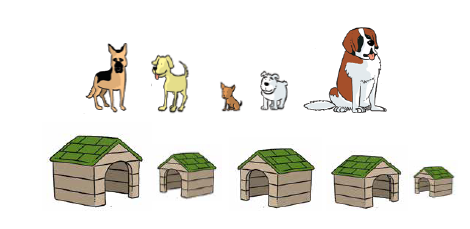 POGLEDAJ JOŠ JEDNOM OVE KUĆICE. KAKVOG SU OBLIKA?  JUČER SI MOGLA/MOGAO NAUČITI KAKVOG JE OBLIKA KUGLA.  A KAKAV BI OVO MOGAO BITI OBLIK? NEKE KUĆICE SU OBLIKA KVADRA, A NEKE SU OBLIKA KOCKE.   POGLEDAJ SLIČICU KVADRA I SLIČICU KOCKE. ŠTO MISLIŠ PO ČEMU SE RAZLIKUJU?KOCKA IMA SVE STRANICE JEDNAKE DULJINE, A KVADAR IMA NEKE STRANICE KOJE SU MALO DULJE OD OSTLIH STRANICA. POGLEDAJ OKO SEBE I POKUŠAJ PRONAĆI PREDMETE KOJI SU OBLIKA KVADRA I PREDMETE KOJI SU OBLIKA KOCKE. SJETI SE I BROJNIH KOCAKA I KVADRA KOJIMA SI SE IGRALA/IGRAO. 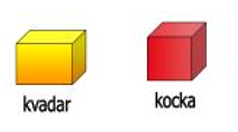 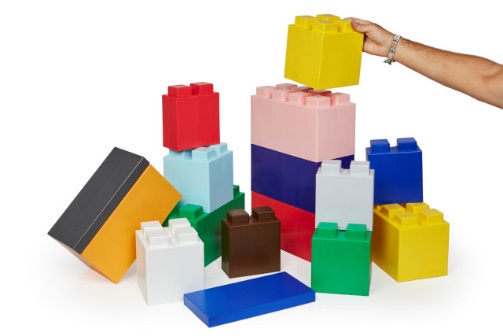 ZADATAK: U MATEMATIČKU BILJEŽNICU, NA NOVU STRANICU, NAPIŠI:KOCKA I KVADARZATIM NACRTAJ NEKOLIKO  PREDMETA KOJE VIDIŠ OKO SEBE, A OBLIKA SU KOCKE ILI KVADRA. OBOJI IH. ZA DANAS SMO GOTOVI S MATEMATIKOM.  POGLEDAJ STRANICU IZZI, PO ŽELJI ODABERI I  ZABAVI SE UZ  SVE NAJ, NAJ  ZADATKE.HRVATSKI JEZIKPRIČAMO, SLUŠAMO, PIŠEMOZADATAK: OTVORI PISANKU NA NOVOJ STRANICI I, KAO I SVAKOGA DANA, NAPIŠI U GORNJEM DESNOM KUTU STRANICE DANAŠNJI NADNEVAK 16.9.2020. POGLEDAJ CRTE NA DONJOJ SLIČICI I POKUŠAJ ISTE TAKVE CRTE NACRTATI U SVOJU PISANKU. TO SU VJEŽBE ZA RUKU, PRIJE NEGO POČNEMO ZAJEDNO UČITI PISATI SLOVA.  PAZI NA UREDNOST, DA CRTE NE PRELAZE GORNJU ILI DONJU CRTU CRTOVLJA. 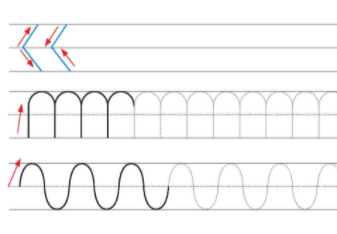 ZADATAK: POGLEDAJ SLIČICE I RIJEČI I PREPIŠI OVE DVIJE REČENICE U PISANKU. PAZI NA UREDNOST KOD PISANJA I BOJANJA. NE ZABORAVI NAPISATI TOČKU NA KRAJU SVAKE REČENICE. KAD SI NAPISALA/NAPISAO, NAGLAS IH PROČITAJ. 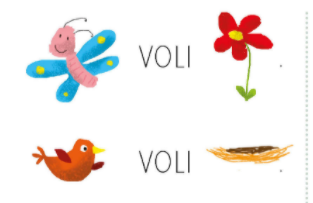 PROVJEŽBAJ ČITANJE UZ POMOĆ SLIČICA. ČITAJ NAGLAS.  UČITELJICA SANJA DANAS JE ČITALA PRIČU O LOPTI. POKUŠAJ JE UZ POMOĆ RODITELJA JOŠ JEDNOM PROČITATI ILI ZAMOLI RODITELJE DA TI JE JOŠ JEDNOM PROČITAJU. 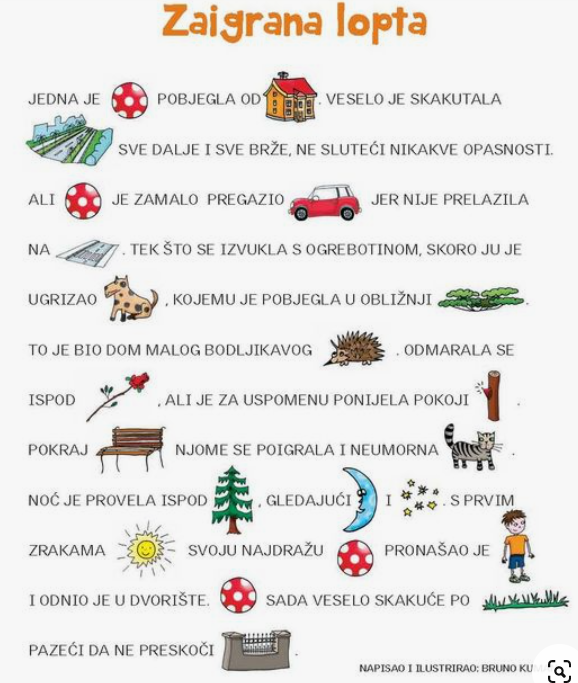 POKUŠAJ RODITELJIMA USMENO ODGOVORITI NA SLJEDEĆA PITANJA:ODAKLE JE LOPTA POBLEGLA?KAKO JE LOPTA SKAKUTALA?TKO JE LOPTU ZAMALO PREGAZIO?ZBOG KOGA JE POBJEGLA U GRM?GDJE JE ZASPALA?TKO JE LOPTU PRONAŠAO?KAMO JE DJEČAK ODNIO LOPTU?KAKO SE LOPTA PONAŠALA?BRAVO, DANAS SI BAŠ VRIJEDNA/VRIJEDAN!TJELESNA I ZDRAVSTVENA KULTURAZADATAK: UZ POMOĆ RODITELJA PRONAĐI U KUĆI/STANU JEDNU PALICU/ŠTAP   KOJI ĆE TI POMOĆI KOD DANAŠNJEG VJEŽBANJA. MOŽEŠ UZETI I METLU ILI NEŠTO SLIČNO, SAMO BUDI PAŽLJIVA/PAŽLJIV DA NEŠTO U KUĆI/STANU NE SRUŠIŠ ILI NEKOGA NE UDARIŠ. ZATO TI JE POTREBNA POMOĆ RODITELJA. POGLEDAJ VIDEO S VJEŽBAMA NA NAŠOJ STRANICI I LIJEPO SE RAZGIBAJ I ZABAVI.ZADATAK:  NADAM SE DA SI JUTROS, NAKON ŠTO SI USTALA/USTAO, POSPREMILA/POSPREMIO SVOJ KREVET. AKO JESI, BRAVO! ZNAČI DA VEĆ ZNAŠ DA JE JUTRO DOBRO ZAPOČETI NA UREDAN NAČIN.  SAD POGLEDAJ SVOJU SOBU ILI SVOJ RADNI PROSTOR U KOJEMU UČIŠ I IGRAŠ SE. JE LI SVE NA SVOME MJESTU I UREDNO?  AKO NIJE, POSPREMI STVARI NA NJIHOVA MJESTA, ZAMOLI RODITELJE DA TI DAJU KRPICU KOJOM ĆEŠ OBRISATI PRAŠINU, UKOLIKO JE IMA I NAČINI SVOJE MJESTO ZA IGRU I RAD NAJUREDNIJIM MJESTOM U STANU/KUĆI. KAD ZAVRŠIŠ OSJEĆAT ĆEŠ SE PONOSNO I BIT ĆEŠ SRETNA/SRETAN JER ĆEŠ SAD BORAVITI U UREDNOM I LIJEPOM PROSTORU. NE ZABORAVI NAKON POSPREMANJA DOBRO OPRATI RUKE!  IZVANNASTAVNA AKTIVNOST ČUVARI PRIRODE.DANAS JE 16.9., MEĐUNARODNI DAN OZONSKOG OMOTAČA! OZONSKI OMOTAČ NALAZI SE OKO PLANETA ZEMLJE  I ŠTITI JE OD ŠTETNIH SUNČEVIH ZRAKA. U FILMIĆU POGLEDAJ KOLIKO JE OZONSKI OMOTAČ  VAŽAN SVIMA NAMA KOJI ŽIVIMO NA ZEMLJI I ZAŠTO I KAKO GA MORAMO ČUVATI. ZADATAK: NAKON ŠTO SI POGLEDALA/POGLEDAO FILM, ISPRIČAJ RODITELJIMA ŠTO SI NAUČILA/NAUČIO. 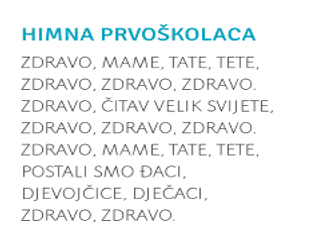 GLAZBENA KULTURAHIMNA PRVOŠKOLACADANAS ĆEMO POSLUŠATI HIMNU PRVOŠKOLACA.  POSLUŠAJ, PROČITAJ, A ZATIM ZAPJEVAJ UZ MATRICU. MATRICA JE ZVUK PJESME, BEZ GLASOVA PJEVAČA. PJESMU ĆEŠ PRONAĆI I NA STRANICI IZZI  ISPOD NASLOVA PJESME ZBOR.UZ POMOĆ DVIJE OLOVKE, ŠTAPIĆA,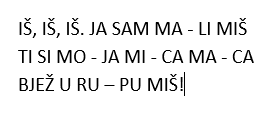 ILI PLJESKANJEM OTPJEVAJBROJALICU O MALOME MIŠU I MACI.  